§3667.  Immunity from tort liabilityNotwithstanding the fact that an interstate district may derive income from operating profit, fees, rentals and other services, it shall be immune from suit and from liability for injury to persons or property and for other torts caused by it or its agents, servants or independent contractors, except insofar as it may have undertaken such liability under RSA 221:7 relating to workers' compensation, or RSA 412:3 relating to the procurement of liability insurance by a governmental agency and except insofar as it may have undertaken such liability under Maine laws relating to workers' compensation or Maine laws relating to the procurement of liability insurance by a governmental agency.  [PL 1987, c. 769, Pt. A, §61 (AMD).]SECTION HISTORYPL 1981, c. 693, §§5,8 (NEW). PL 1987, c. 769, §A61 (AMD). The State of Maine claims a copyright in its codified statutes. If you intend to republish this material, we require that you include the following disclaimer in your publication:All copyrights and other rights to statutory text are reserved by the State of Maine. The text included in this publication reflects changes made through the First Regular and First Special Session of the 131st Maine Legislature and is current through November 1, 2023
                    . The text is subject to change without notice. It is a version that has not been officially certified by the Secretary of State. Refer to the Maine Revised Statutes Annotated and supplements for certified text.
                The Office of the Revisor of Statutes also requests that you send us one copy of any statutory publication you may produce. Our goal is not to restrict publishing activity, but to keep track of who is publishing what, to identify any needless duplication and to preserve the State's copyright rights.PLEASE NOTE: The Revisor's Office cannot perform research for or provide legal advice or interpretation of Maine law to the public. If you need legal assistance, please contact a qualified attorney.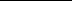 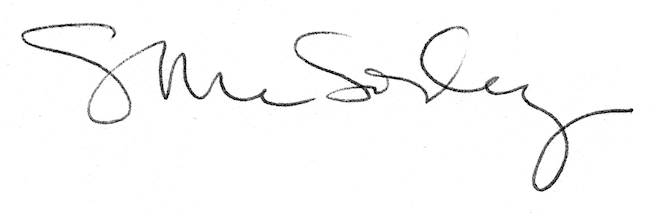 